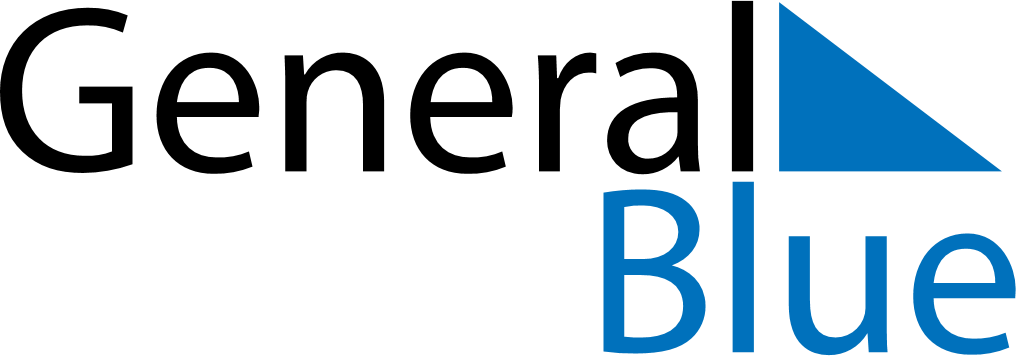 January 1798January 1798January 1798January 1798January 1798SundayMondayTuesdayWednesdayThursdayFridaySaturday12345678910111213141516171819202122232425262728293031